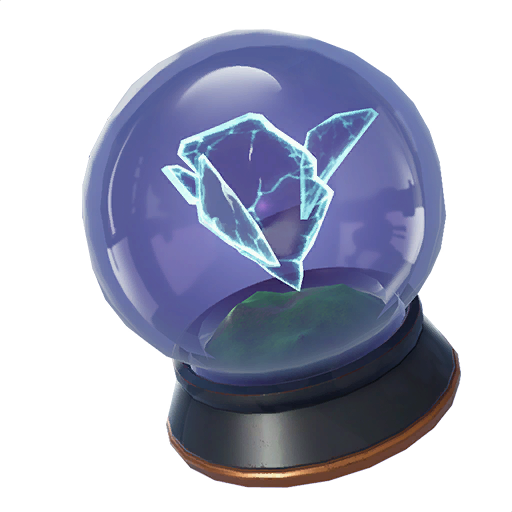 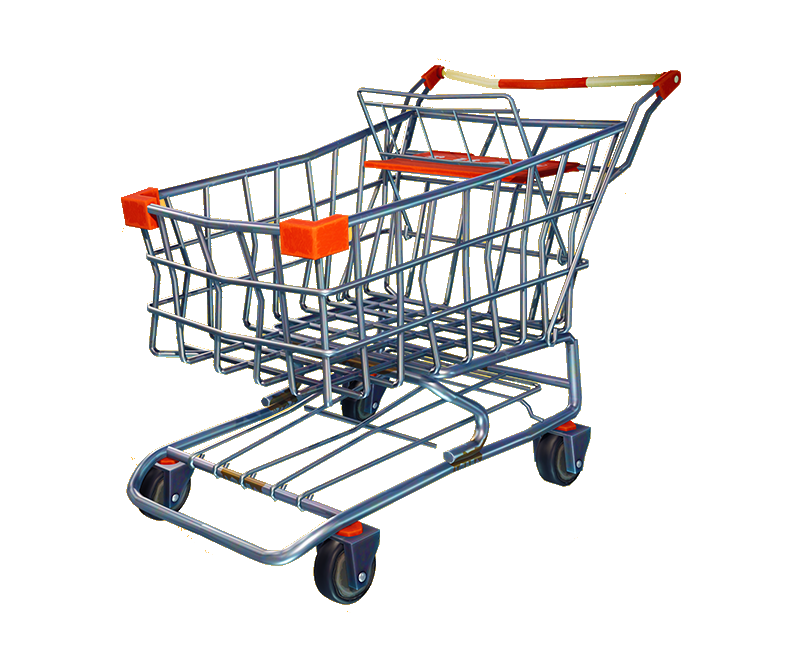 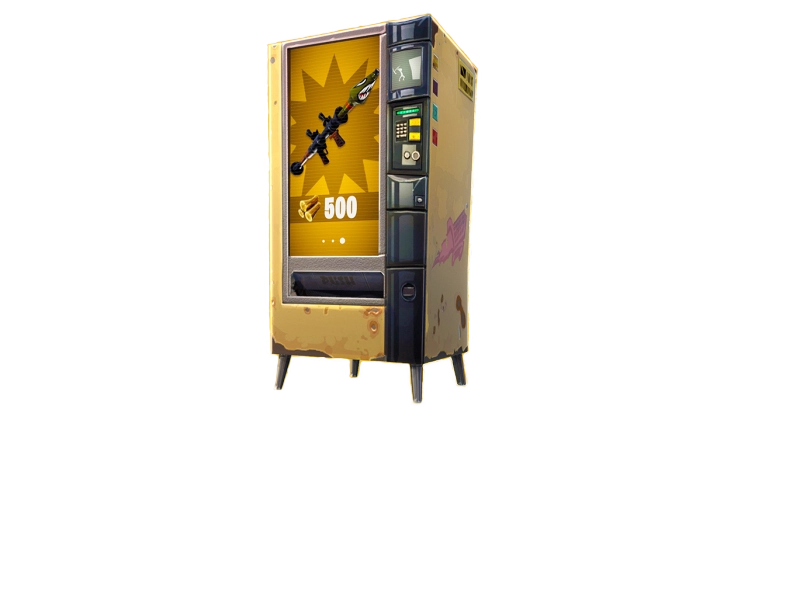 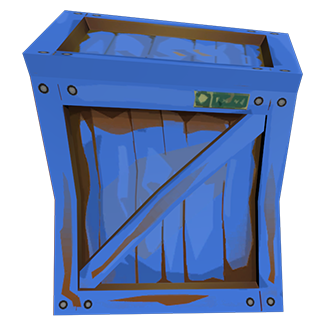 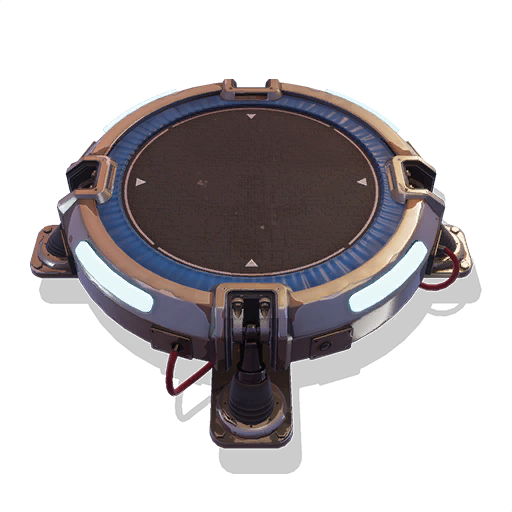 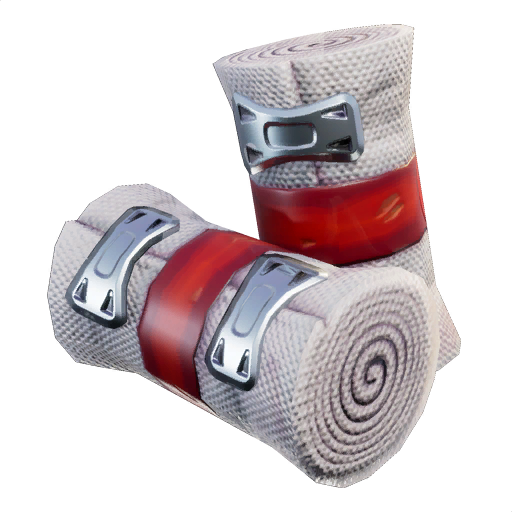 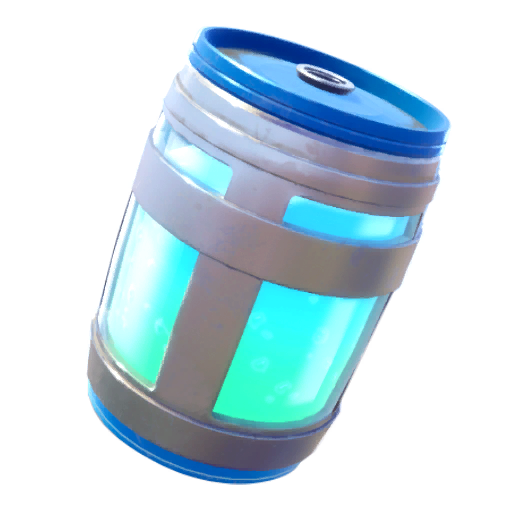 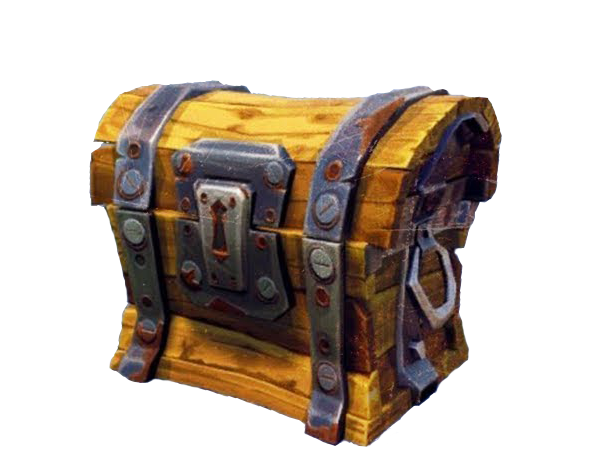 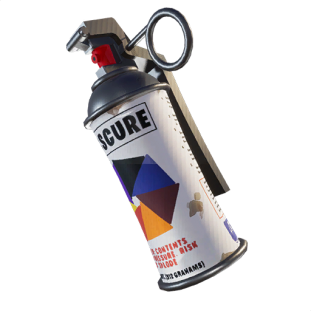 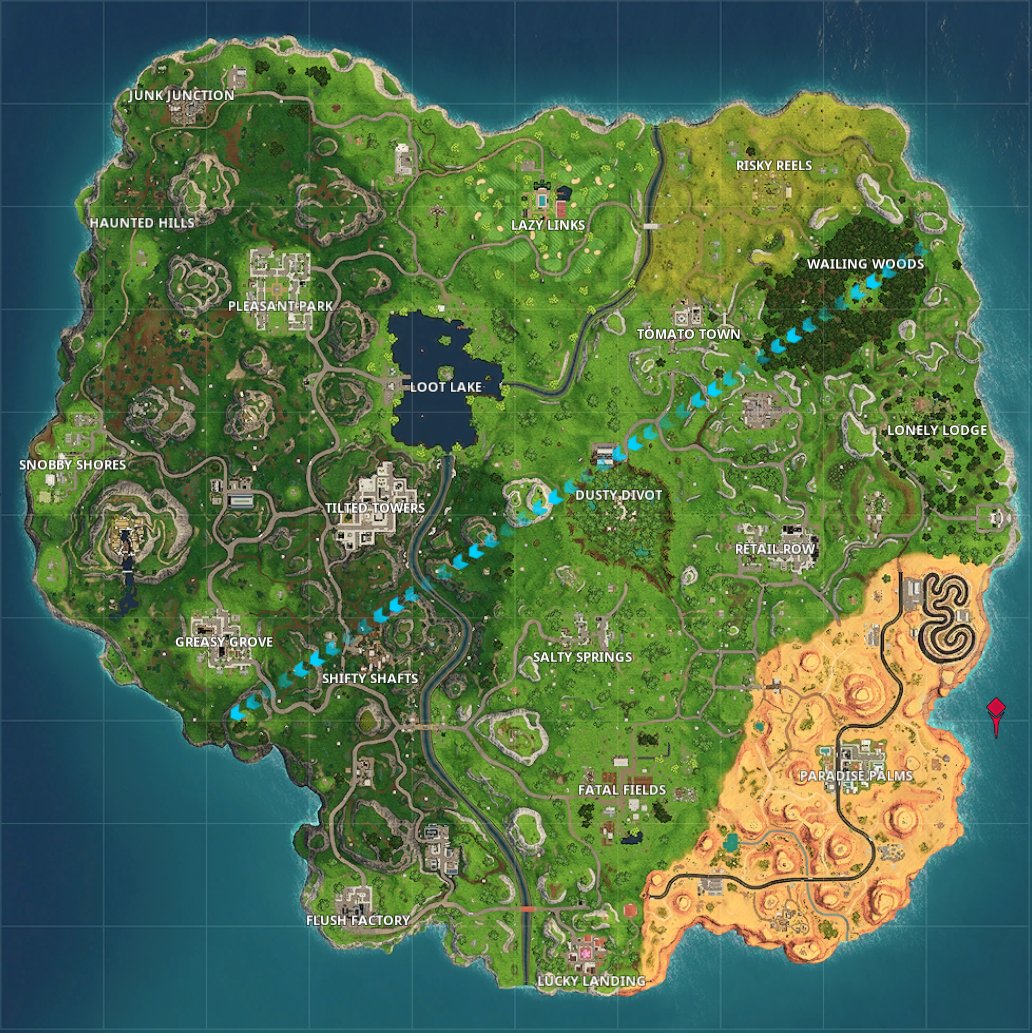 GrapplerRepulse GrenadeShield PotionBoogie Bomb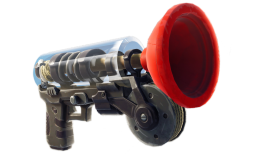 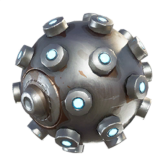 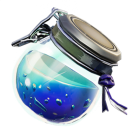 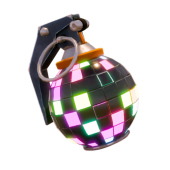 Stink BombBushSupply LlamaATK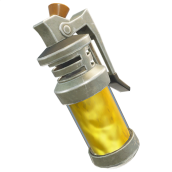 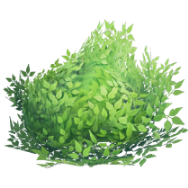 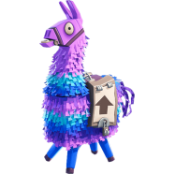 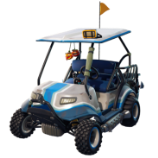 